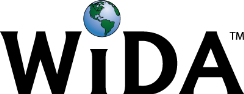 CONNECTION:MA Curriculum FrameworksUSI.1 Explain the political and economic factors that contributed to the American Revolution. (H, C) USI.2 Explain the historical and intellectual influences on the American Revolution and the formation and framework of the American government. (H, C) USI.3 Explain the influence and ideas of the Declaration of Independence and the political philosophy of Thomas Jefferson. (H, C) USI.4 Analyze how Americans resisted British policies before 1775 and analyze the reasons for the American victory and the British defeat during the Revolutionary war. (H) USI.5 Explain the role of Massachusetts in the Revolution, including important events that took place in Massachusetts and important leaders from Massachusetts. (H) Common Core Standards:Reading: CCSS.ELA-Literacy.RH.9-10.1 Cite specific textual evidence to support analysis of primary and secondary sources, attending to such features as the date and origin of the information. [Including CCSS.ELA-LiteracyRH.9-10.1a to CCSS.ELA-Literacy.RH.9-10.1e]CCSS.ELA-Literacy.RH.9-10.2 Determine the central ideas or information of a primary or secondary source; provide an accurate summary of how key events or ideas develop over the course of the text.CCSS.ELA-Literacy.RH.9-10.3 Analyze in detail a series of events described in a text; determine whether earlier events caused later ones or simply preceded them. CCSS.ELA-Literacy.RH.9-10.4 Determine the meaning of words and phrases as they are used in a text, including vocabulary describing political, social, or economic aspects of history/social science.Writing:CCSS.ELA-Literacy.W.9-10.2 Write informative/explanatory texts to examine and convey complex ideas, concepts, and information clearly and accurately through the effective selection, organization, and analysis of content.CCSS.ELA-Literacy.W.9-10.4 Produce clear and coherent writing in which the development, organization, and style are appropriate to task, purpose, and audience. CCSS.ELA-Literacy.W.9-10.5 Develop and strengthen writing as needed by planning, revising, editing, rewriting, or trying a new approach, focusing on addressing what is most significant for a specific purpose and audience. CCSS.ELA-Literacy.W.9-10.10 Write routinely over extended time frames (time for research, reflection, and revision) and shorter time frames (a single sitting or a day or two) for a range of tasks, purposes, and audiences.EXAMPLE CONTEXT FOR LANGUAGE USE: Summative quarterly portfolio essay about the American Revolution. Specifically, who is responsible for starting the American Revolution, the colonists or the British? Why?COGNITIVE FUNCTION: EVALUATE the causes of the American Revolution in a Quarterly Portfolio EssayCOGNITIVE FUNCTION: EVALUATE the causes of the American Revolution in a Quarterly Portfolio EssayCOGNITIVE FUNCTION: EVALUATE the causes of the American Revolution in a Quarterly Portfolio EssayCOGNITIVE FUNCTION: EVALUATE the causes of the American Revolution in a Quarterly Portfolio EssayCOGNITIVE FUNCTION: EVALUATE the causes of the American Revolution in a Quarterly Portfolio EssayCOGNITIVE FUNCTION: EVALUATE the causes of the American Revolution in a Quarterly Portfolio EssayCOGNITIVE FUNCTION: EVALUATE the causes of the American Revolution in a Quarterly Portfolio EssayDOMAIN: WritingLevel 1EnteringLevel 2EmergingLevel 3DevelopingLevel 4ExpandingLevel 5BridgingLevel 6 - Reaching DOMAIN: WritingCompose a response that answers the question: “what are three important causes of the American Revolution?” using the following elements:    - list three causes of    The American Rev. in     bullet points   -describe each cause    using at least three    words Draw or find a picture that shows these three causesCompose a 1-paragraph response with the following elements:   -at least 4-6 sentences   or phrases total   -at least 3 specific   causes of the revolution   with descriptions   explaining their   importancewhen answering the following question: “What are three important causes of the American Revolution? Why are those causes important?” Compose a 2-3 paragraph response with the following elements:   -Introduction    -1 body paragraph   -Conclusion (optional for     extra credit)when answering the following question: “Who is responsible for starting the American Revolution, the colonists or the British? Why?” Reference at least 3 specific details/causes in your body paragraph to support your answer. Compose a 3-4 paragraph response with the following elements:   -Introduction and    Thesis Statement   -2 body paragraphs   -Conclusion (optional for extra credit)when answering the following question when answering: “Who is responsible for starting the American Revolution, the colonists or the British? Why?”  Reference at least 3 specific details in each body paragraph to support your argument. Compose a 5-paragraph essay with the following elements:   -Introduction and    Thesis Statement   -3 body  paragraphs   -Conclusionwhen answering the following question: “Who is responsible for starting the American Revolution, the colonists or the British? Why?" Reference at least 3 specific details in each body paragraph to support your argument.Level 6 - Reaching TOPIC-RELATED LANGUAGE: American Revolution, British, colonists, freedom, independence, liberty, justice, oppression, slavery, boycott, massacre, battle, militia, military, taxation, resistance, Continental Army, Boston Tea Party, Boston Massacre; Battles of Bunker Hill, Lexington and Concord, Ticonderoga, Saratoga, Yorktown, etc. TOPIC-RELATED LANGUAGE: American Revolution, British, colonists, freedom, independence, liberty, justice, oppression, slavery, boycott, massacre, battle, militia, military, taxation, resistance, Continental Army, Boston Tea Party, Boston Massacre; Battles of Bunker Hill, Lexington and Concord, Ticonderoga, Saratoga, Yorktown, etc. TOPIC-RELATED LANGUAGE: American Revolution, British, colonists, freedom, independence, liberty, justice, oppression, slavery, boycott, massacre, battle, militia, military, taxation, resistance, Continental Army, Boston Tea Party, Boston Massacre; Battles of Bunker Hill, Lexington and Concord, Ticonderoga, Saratoga, Yorktown, etc. TOPIC-RELATED LANGUAGE: American Revolution, British, colonists, freedom, independence, liberty, justice, oppression, slavery, boycott, massacre, battle, militia, military, taxation, resistance, Continental Army, Boston Tea Party, Boston Massacre; Battles of Bunker Hill, Lexington and Concord, Ticonderoga, Saratoga, Yorktown, etc. TOPIC-RELATED LANGUAGE: American Revolution, British, colonists, freedom, independence, liberty, justice, oppression, slavery, boycott, massacre, battle, militia, military, taxation, resistance, Continental Army, Boston Tea Party, Boston Massacre; Battles of Bunker Hill, Lexington and Concord, Ticonderoga, Saratoga, Yorktown, etc. TOPIC-RELATED LANGUAGE: American Revolution, British, colonists, freedom, independence, liberty, justice, oppression, slavery, boycott, massacre, battle, militia, military, taxation, resistance, Continental Army, Boston Tea Party, Boston Massacre; Battles of Bunker Hill, Lexington and Concord, Ticonderoga, Saratoga, Yorktown, etc. TOPIC-RELATED LANGUAGE: American Revolution, British, colonists, freedom, independence, liberty, justice, oppression, slavery, boycott, massacre, battle, militia, military, taxation, resistance, Continental Army, Boston Tea Party, Boston Massacre; Battles of Bunker Hill, Lexington and Concord, Ticonderoga, Saratoga, Yorktown, etc. 